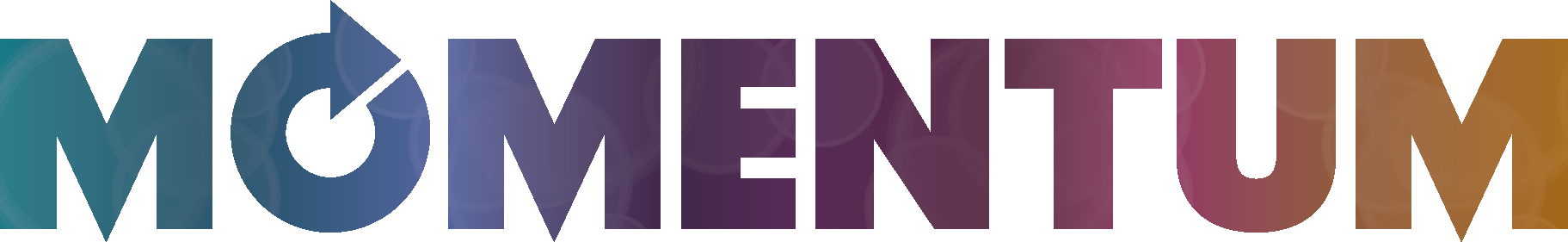 ‘Good News in Uncertain Times’2019 REGISTRATION FORM FOR CHILDREN’S/YOUTH ACTIVITIES[Wrist Band Number: ………………………………………………..]  Office Use only.Name of child/young person: ……………………………………………………………………………………………Age: ………………………  Date of Birth: …………………………….…………………………………………………...Address: ……………………………………………………………………………………………………………………………	………………………………………………………………………………………………………………………………..Name of responsible adult/parent: …………………………………………………………………………………..Mobile phone No: …………………………………………………………………………………………………………….Relationship of responsible adult to child/young person:……………………………………………..Child/youth home address (if different from above: ………………………………………………….....	……………………………………………………………………………………………………………………………..Name of church:  ………………………………………………………………………………………………………………Medical/Disability Information -any allergies: ……………………………………………………………………………….........................................-any disabilities we need to be aware of (physical/behavioural/learning): …………………………………………...........- any medication (if so what): ………………………………………………………..........................-date of last anti-tetnus injection (if known): ……………………………………………………………………..Name of GP and address: …………………………………………………………………………......................................................	………………………………………………………………………………………………………………………………..There are qualified First Aiders on site during ‘Momentum.’Permission for Photos to be taken: yes/no (delete where appropriate)Any other information helpful for leaders to be aware of: …………………………………………………………I give permission for my son/daughter to take part in normal activities arranged for ‘Momentum’Signed (parent/carer): …………………………………………………………………………. Date: …………………………………………PLEASE RETURN THIS FORM TO THE SOUTH WALES BAPTIST ASSOCIATION OFFICE:Mrs Karen Kaneen. Association Administrator, South Wales Baptist Association, 54 Richmond Road, Cardiff CF24 3UR